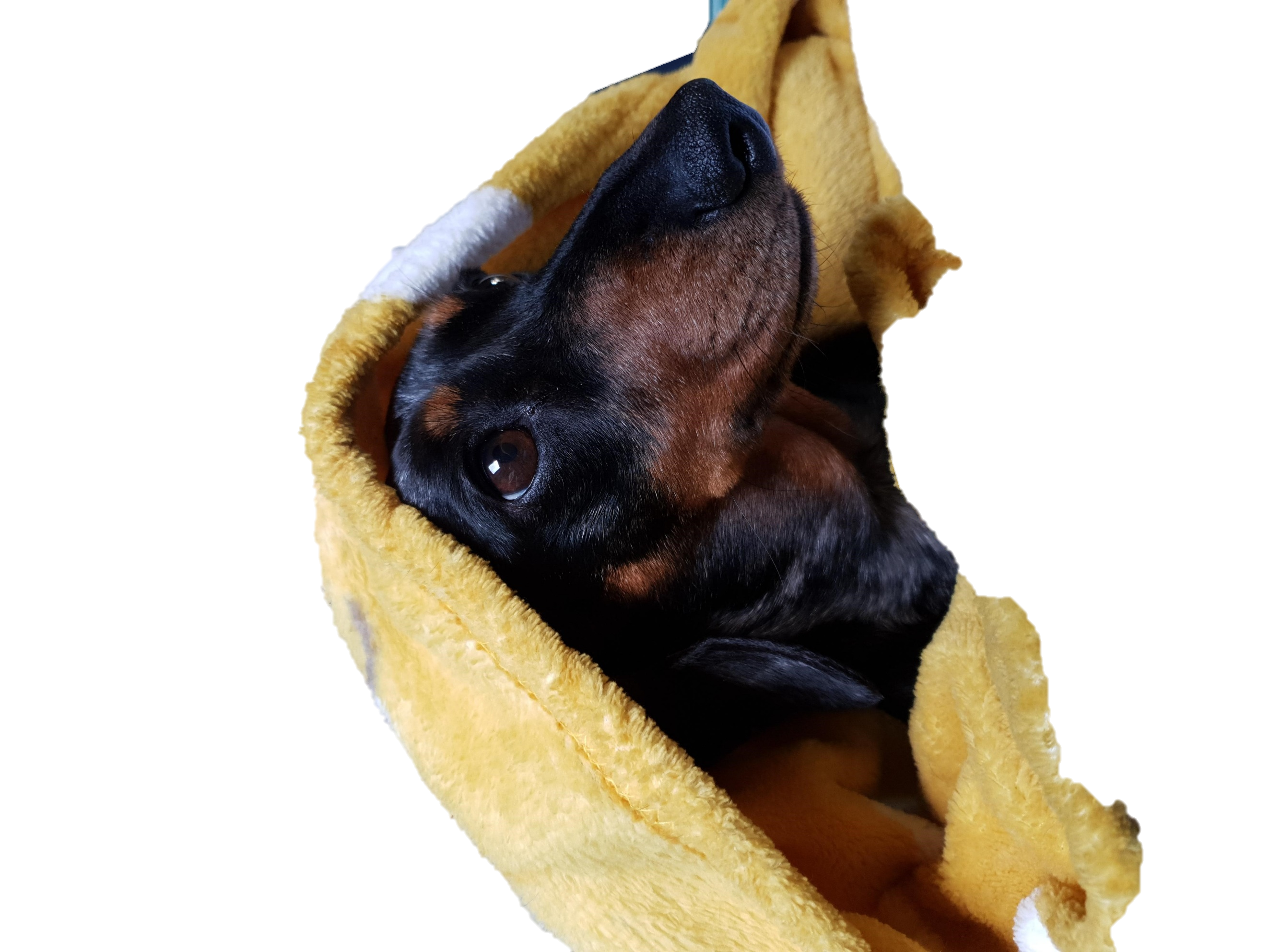 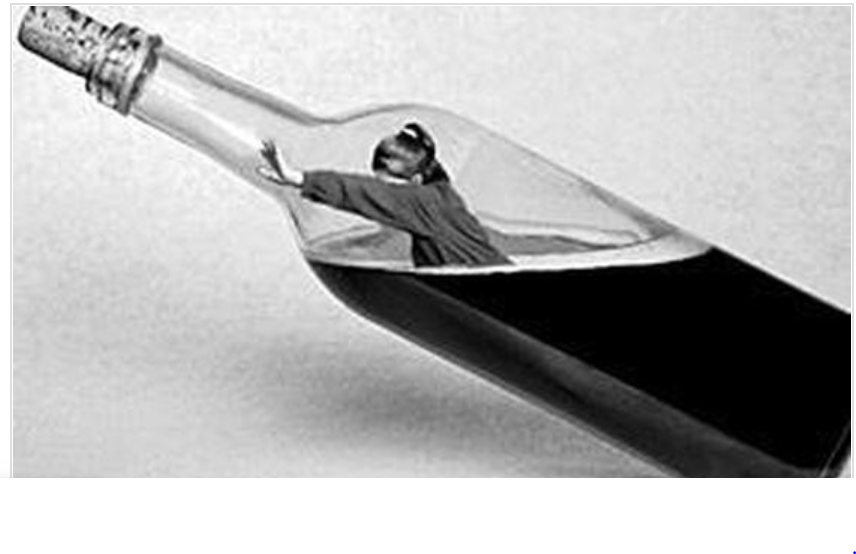 Learning TimeCreative TimeActive / Motivate TimeReading TimeDaily Maths LessonComplete a daily maths lesson from whiterosemaths.com/homelearning/orwww.iseemaths.com Science – Red WolvesLearn about these beautiful, rare animals. Use the Red Wolf resource on the website to investigate red wolves. Can you create a similar fact sheet for an animal of your choice?Story StarterBleary-eyed, I went downstairs for breakfast; the house was empty and even the furniture had gone. It all started a week ago….Complete the story in only 500 words!Draw with Rob Biddulphhttp://www.robbiddulph.com/draw-with-robLearn to draw like a professional illustrator – this is great fun and of course there is a sausage dog in one of them!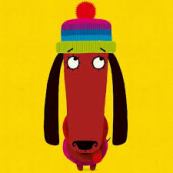 PE with YOUCreate your own 10 minute work out in the style of Joe Wicks. Test it out on the people at home.Quiz TimeCan you guess the book titles I’m referring to in these crossword-style clues?Voids in the groundYorkshire illuminationsThe king of the jungle and a sorceress battle in a cupboardTic tac toeWhich would you prefer?Writing a letter to a menagerieOwletsThe journal of a timid/weak childThere’s an ogre on the phone for youBetween the end of day and the start of nightPrince William’s brother (his proper name) is just dreadful!EternallyMaybe later, BernieMultiples of one thousand thousandsOld tatA wise bird dinner setOne time onlySmall birds and women warriorsIt was me who made the fortress my prisonerThis man is a creamy off-white popular paint colour